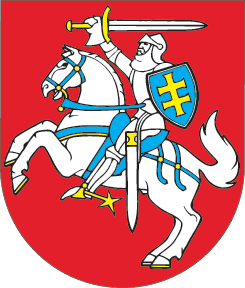 LIETUVOS RESPUBLIKOSSVEIKATOS PRIEŽIŪROS ĮSTAIGŲ ĮSTATYMO NR. I-1367 15, 22 ir 29 STRAIPSNIŲ PAKEITIMOĮSTATYMAS2017 m. lapkričio 7 d. Nr. XIII-702Vilnius1 straipsnis. 15 straipsnio pakeitimas1. Pakeisti 15 straipsnio pavadinimą ir jį išdėstyti taip:„15 straipsnis. LNSS valstybės ir savivaldybių biudžetinių ir viešųjų įstaigų, jų padalinių, filialų vadovų ir sveikatos priežiūros specialistų priėmimo į darbą ir atleidimo iš darbo tvarka“.2. Pakeisti 15 straipsnio 6 dalį ir ją išdėstyti taip:„6. Universitetų ligoninių sveikatos priežiūros specialistai į darbą priimami viešo konkurso būdu penkeriems metams. Viešą konkursą organizuoja ir jo nuostatus tvirtina atitinkamos įstaigos vadovas.“3. Papildyti 15 straipsnį nauja 7 dalimi:„7. LNSS valstybės ir savivaldybių biudžetinių ir viešųjų įstaigų ar jų filialų ir padalinių vadovai bei šių įstaigų sveikatos priežiūros specialistai į darbą priimami ir iš darbo atleidžiami Darbo kodekso nustatyta tvarka ir pagrindais. Su LNSS valstybės ir savivaldybių biudžetinių ir viešųjų įstaigų vadovais, be Darbo kodekse nustatytų darbo sutarties pasibaigimo pagrindų, darbo sutartis nutraukiama LNSS valstybės ar savivaldybės biudžetinės ar viešosios įstaigos savininko teises ir pareigas įgyvendinančiai institucijai arba visuotiniam dalininkų susirinkimui priėmus sprendimą atšaukti įstaigos vadovą steigimo dokumentuose nustatyta tvarka ir dėl steigimo dokumentuose nurodytų priežasčių.“ 4. Buvusią 15 straipsnio 7 dalį laikyti 8 dalimi.2 straipsnis. 22 straipsnio pakeitimasPakeisti 22 straipsnio 1 dalį ir ją išdėstyti taip:„1. Biudžetinių įstaigų valdymo organų sudarymo ir atšaukimo tvarką, kompetenciją, funkcijas ir atsakomybę nustato Biudžetinių įstaigų nuostatai. Biudžetinės įstaigos valdymo organas yra administracija, kuri valdo įstaigą jos nuostatuose nustatyta tvarka. Biudžetinėje įstaigoje gali būti sudaromi kolegialūs valdymo organai, kurių nuostatus tvirtina įstaigos administracijos vadovas.“3 straipsnis. 29 straipsnio pakeitimasPakeisti 29 straipsnio 2 dalies 8 punktą ir jį išdėstyti taip:„8) viešo konkurso administracijos, padalinių, filialų vadovų priėmimo į darbą organizavimo ir sveikatos priežiūros specialistų priėmimo į darbą tvarka, administracijos vadovo atšaukimo iš pareigų pagrindai ir tvarka;“.Skelbiu šį Lietuvos Respublikos Seimo priimtą įstatymą.Respublikos Prezidentė	Dalia Grybauskaitė